О признании утратившим силу постановления администрация Большетаябинского сельского поселения от 24.07.2015 г. № 70    В соответствии с Федеральным законом от 05.04.2013 №44-ФЗ, на основании протеста прокуратуры Яльчикского района от 13.01.2021 года № Исорг-20970022-12-22 администрация Большетаябинского сельского поселения      п о с т а н о в л я е т:    1. Признать утратившим силу постановление администрация Большетаябинского сельского поселения от 18.07.2018 г. № 35 «Об утверждении Порядка формирования, утверждения и ведения планов-графиков закупок товаров, работ, услуг для обеспечения муниципальных нужд Большетаябинского сельского поселения Яльчикского района Чувашской Республики».    2. Настоящее постановление вступает в силу после его официального опубликования.Глава Большетаябинского сельского поселения 		                                                              В.В. Сапожникова  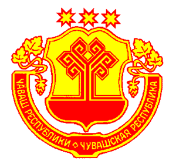 Чăваш Республики Елчĕк районĕ Аслă Таяпа  ял поселенийĕн пуçлăхĕЙЫШĂНУ2022 ç январ.н 14-м.ш. №04Аслă Таяпа  ялĕЧувашская РеспубликаЯльчикский районАдминистрация Большетаябинского сельского поселенияПОСТАНОВЛЕНИЕ«14» января 2022 г. № 04Село  Большая Таяба